ANNUAL RECOGNITION AWARDS NOMINATION FORMNomination Category (Please Select):Lifetime Volunteer Achievement Award     ☐  Media Coverage Award			☐    Corporate Award			☐  Spirit of Sport Award			☐    Timbits Softball Award                                   ☐     Female Athlete of the Year		☐Male Athlete of the Year	                 	☐Vicki Leblanc Minor Female Athlete of the Year ☐Louis Leger Minor Male Athlete of the Year        ☐Team of the Year (major)			         ☐Team of the Year (minor)			         ☐Female Coach of the Year		         ☐Male Coach of the Year                                           ☐Name of Nominee: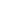 Address: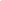                        Address                                               City                                               Province                             Postal CodeTelephone No.: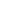 E-mail:   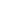 Years Involved in Softball: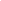 Brief description of accomplishments: (use separate sheet if necessary)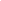 Name of Nominator: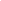 Nominators Address: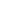                        Address                                               City                                               Province                             Postal Code
Telephone No.: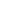 E-mail:   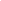 FORMULAIRE DE MISE EN CANDIDATURE POUR LES PRIX DE RECONNAISSANCE ANNUELSCatégorie de mise en candidature (Veuillez sélectionner):Prix ​​d'excellence pour le bénévolat à vie  ☐Prix ​​de la couverture médiatique   	  ☐Prix ​​corporatif    			  ☐Prix ​​Esprit Sportif    			  ☐Prix Timbit Softball   			  ☐Athlète féminine de l'année		  ☐Athlète masculin de l'année		  ☐Vicki Leblanc Athlète féminine mineure de l'année       ☐Louis Léger Athlète masculin mineur de l'année  ☐Équipe de l'année (majeure)    ☐Équipe de l'année (mineur)       ☐Entraîneur féminin de l'année   ☐Entraîneur masculin de l'année  ☐Nom du candidat :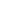 Addresse: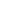                        Rue                                               Ville                                               Province                             Code PostalNuméro de téléphone :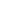 Courriel :   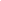  Années d'implication dans le softball: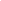 Brève description des réalisations : (utilisez une feuille séparée si nécessaire)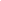 Nom de l’auteur de la mise en candidature :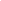 Addresse: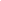                        Rue                                               Ville                                               Province                             Code PostalNuméro de téléphone :     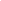 Courriel: 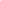 